Create a Word document with TOC1	Create a Word document with TOC	11.1	Introduction	21.2	Box plot using R software	21.3	Basic plots using R software	31.3.1	Histogram	31.3.2	Bar plot	4IntroductionThis Word document is created using R software and ReporteRs package. The goal of this section is to show you how to add a table of contents into a Word document. This can be done easily using the function addTOC.Box plot using R software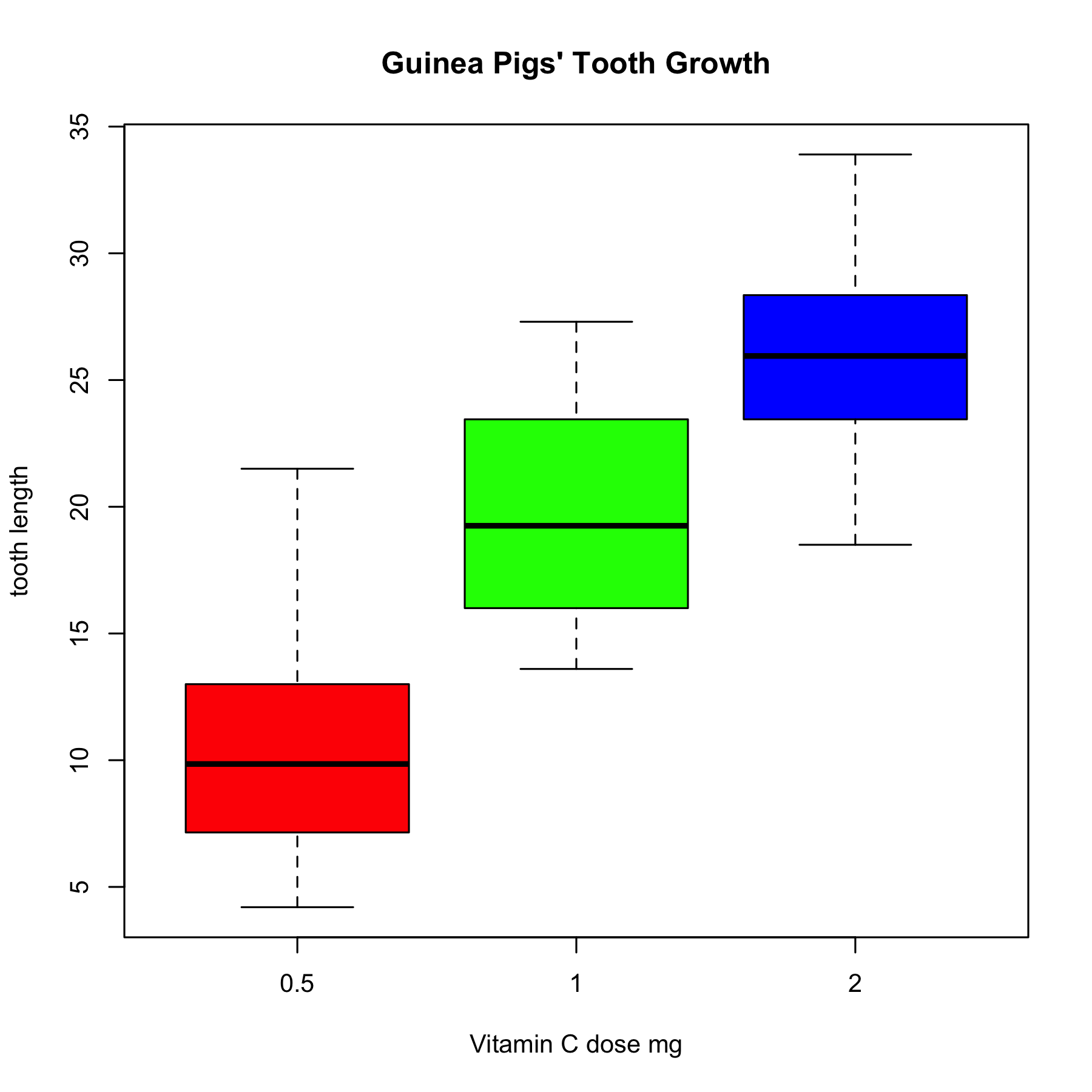 Basic plots using R softwareR is a free software for plotting and data analysis. This chapter contains examples of graphs generated using R.Histogram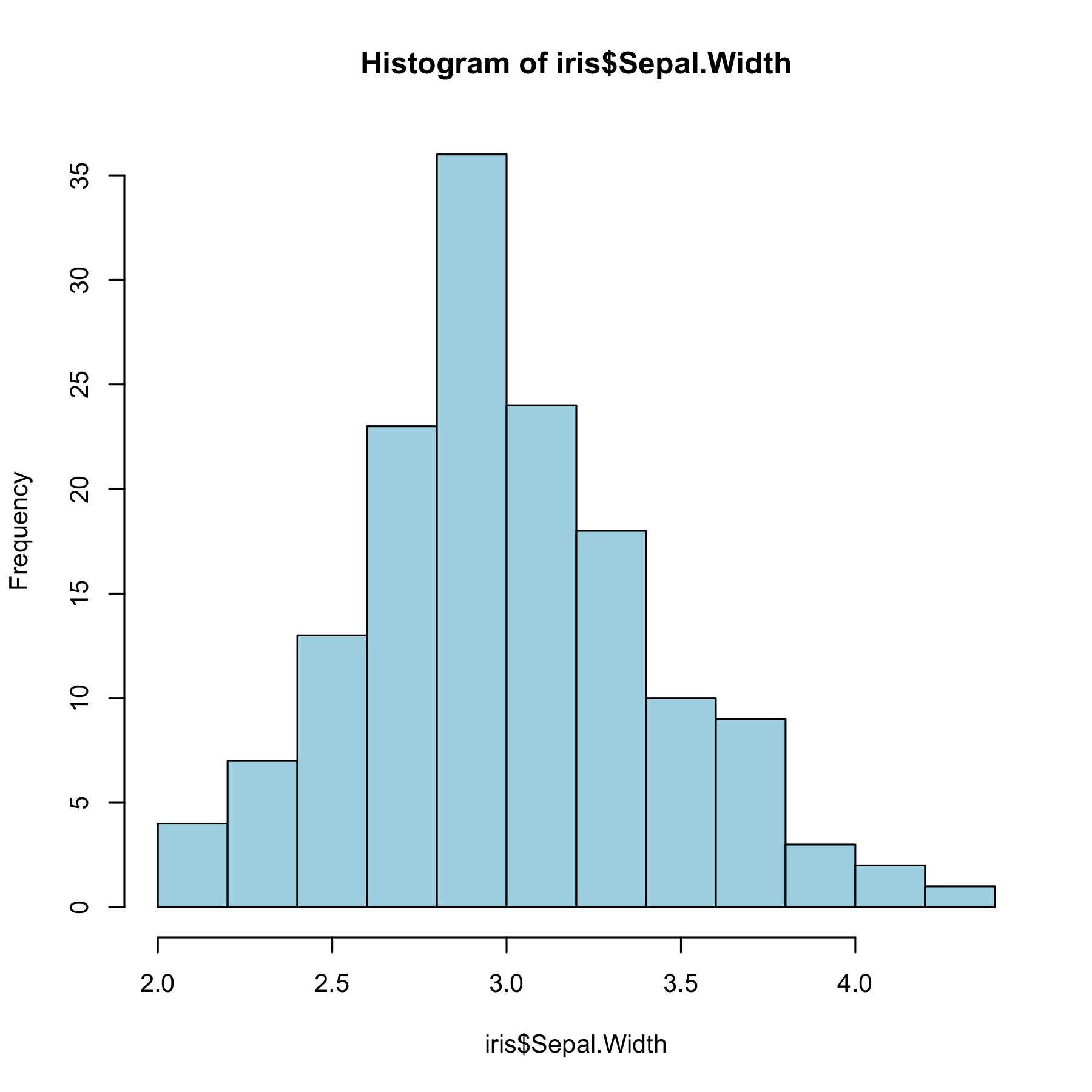 Bar plot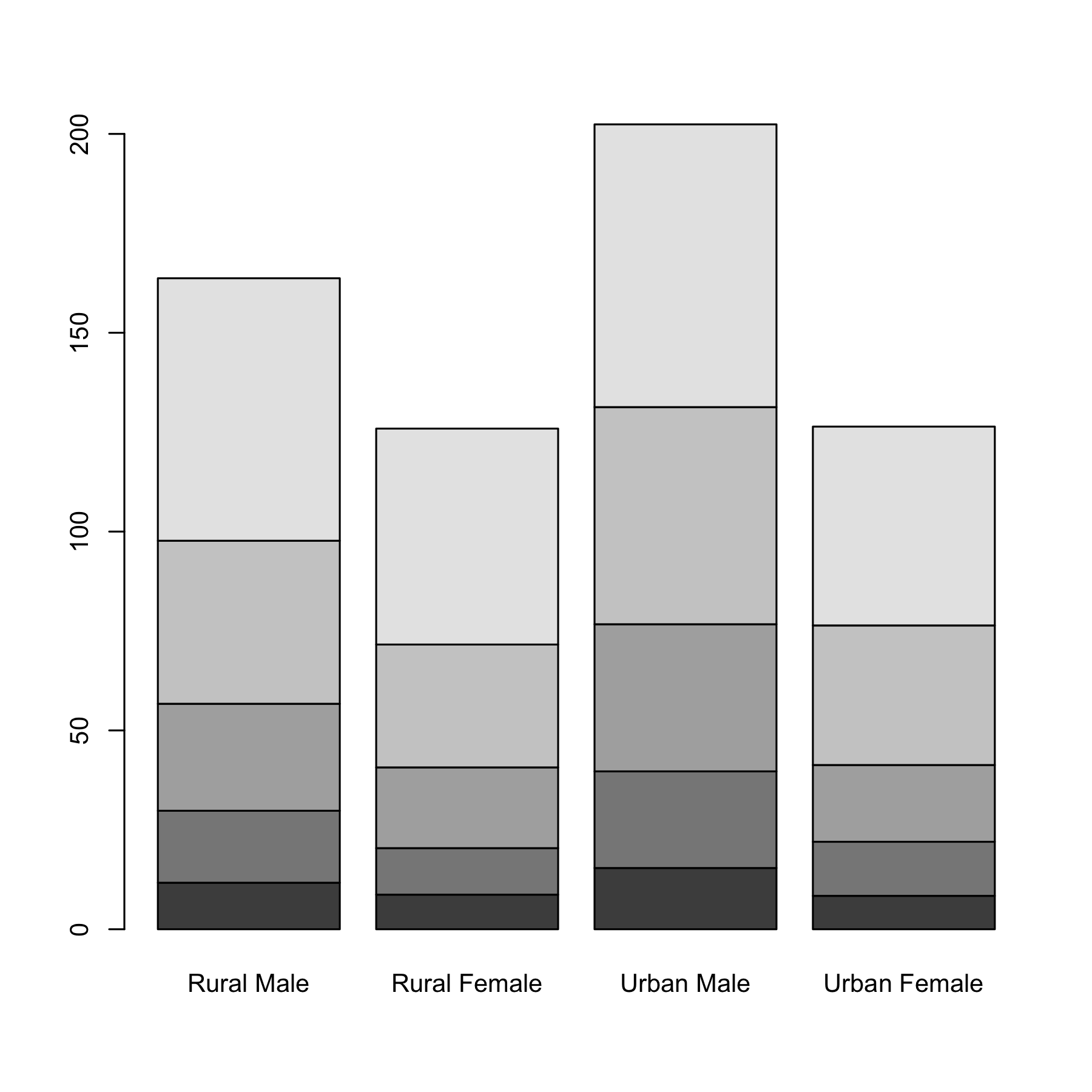 